A Nemzetközi Lepramisszió (The Leprosy Mission International) tagjaBeszámoló  a Leprások Világnapján a 2015. évrőlIsmét mozgalmas,  tartalmas, gazdag évet zárhattunk, amire egyrészt az elvégzett sok munka öröme, másrészt a hozadékai miatt nagy hálával és szívesen tekintek vissza. Vezérigénk 2015 során János evangéliuma 2. részének 11. verse: „…és hittek benne az ő tanítványai.” Munkám egyik jelentős része  a I. a Lepramisszió munkájának folyamatos népszerűsítése. Ez előadások tartásával, valamint különféle sajtómegnyilvánulásokon keresztül történt. Magam is elcsodálkoztam az összegzéskor azon, hogy az év során  26  ismeretterjesztő előadást tarthattam az ország különböző pontjain, tehát a nyári hónapokat kivéve átlagosan minden hónapban hármat.   Ezek a következők voltak: Nyíregyházán a református iskolában 3 előadás,Nyíregyházán református gyülekezetben és lepramissziós munkatársainknak,Nyíregyházán 2 idősek otthonában,Rákoskeresztúron a református egyházközségben vasárnapi istentisztelet és képes előadás,Mogyoródon református gyülekezetben vasárnap délelőtti istentisztelet és képes előadás,Fót-Kisalagon református gyülekezetben vasárnap délelőtti istentisztelet és képes előadás,Máriaremetén Pedagógus Otthonban képes előadás,Balatonföldváron kistérségi lepramissziós rendezvény, találkozás a lepramissziós munkacsoporttal,Hajdúböszörményben a református általános iskolában 2 előadás, Hajdúböszörményben képes előadás és találkozás a lepramissziós munkacsoporttal, Rohodon körzeti lepramissziós rendezvény a református templomban,vasárnap délelőtti istentisztelet és képes előadás,Nyírbátor, református iskolában 2 előadás,Balatonfüreden a Dunántúli Református Nőszövetség konferenciáján előadás,Kispesten a Baptista Gyülekezetben képes előadás,Bp—Kálvin téren a Református Nőszövetség csendesnapján képes előadás,Balatonlellén körzeti lepramissziós rendezvény és a lepramissziós munkatársakkal találkozás,Bp.-en a Práter utcai Örömhír Iskolában 3 előadás, Bp-en a Szent Angéla Róm. Kat. Gimnázium végzőseinek képes előadás.Hálásan köszönöm a Lepramisszió iránt elkötelezett tanároknak, papoknak, lelkészeknek a meghívásokat és munkatársainknak, külmissziói felelősöknek az odaadó szervezést, lebonyolítást. Tavaszi munkatársi délelőttünket az újpesti baptista templomban tartottuk, és a Nemzetközi Lepramisszió bangladesi munkáját mutattam be képekkel.  A színes és nagyon tartalmas műsort munkatársaink adták.  Az  őszi munkatársi összejövetelt a Törökőri református templomban tartottuk. Akkor indult el a tisztújítás folyamata is, mely mai nagygyűlésünkön zárul majd le rövidesen.Az írott és hangzó  médiában is többször volt lehetőségem az év során  a Lepramisszió szolgálatának bemutatására. A Szent István Rádióban,a Keresztény Élet katolikus hetilapban,a Keresztény Élet katolikus portálon szintén riportot készítettek,a Mária Rádió ismét élő adásban adott lehetőséget beszélgetésre. a Pax Tv baptista műsora felvételt készített,a Heti Hetes című TV műsorban egyórás beszélgetés,a Family Magazin pedig terjedelmes interjút jelentetett meg.Ugyancsak a Lepramisszió szolgálatának ismertségét erősíti  a már 9. alkalommal magyarul is megjelenő Imafonál2015 című imakalauz, mely a Nemzetközi Lepramisszió kiadványa, és világszerte használják a munkatársak és támogatók. Igény alapján küldjük támogatóinknak,  hogy  egyénileg és közösségben minél többfelé az országban imádkozzanak a Lepramisszió szolgálatáért.  Hálásan köszönöm annak a 9 munkatársnak szolgálatát, akikkel közösen végeztük el a kiadvány angolból való lefordítását.  A Lepramisszió szolgálatának ismertségét reméljük erősíteni a honlapunkkal is. Munkám másik nagy feladatköre, hiszen a Lepramisszió egész tevékenysége erre irányul,  II. az anyagi támogatás biztosítása és folyamatos fejlesztése. Amint tudják Támogatóink: a Lepramisszió kizárólag saját gyűjtésével gazdálkodik. Más anyagi forrásunk nincs, mint a támogatóink támogatása. Ezért nagyon sokat kell dolgozni azért, hogy szaporodjanak, és nagyon hálásnak kell lenni feléjük! - Székhelyünket a Református Egyház biztosítja. A régi támogatók megőrzése és serkentése az év során kiküldött  3 körlevéllel  és annak mellékleteivel  történt januárban, májusban, szeptemberben, melyből részletesen megtudták a támogatók, hogy milyen projektekre gyűjtünk, mire kérjük adományaikat. Decemberben minden egyéni támogatónknak hagyományosan elküldtük  képes naptárunkat, szerény ajándékul és hasznos használatra.A 3 körlevélen kívül ötödik alkalommal kaptak egyéni támogatóink  karácsony előtt még egy 4. körlevelet, a ’+1 adag’ felhívást. Ez a felhívás nagyon bevált, ez az év során mindig a legsikeresebb kampányunk. Kirajzolódott, hogy egy 5. körlevél kiküldése is a jövőben szükséges lesz, mert hűséges támogatóink szívesen adakoznának nyár elején is, érdemes ezt erősíteni. Az új támogatók és támogatások megnyerése céljából folyamatosan kell reklámtevékenységet végezni. Ez igen nagy felelősség, hiszen a reklám minden formája nagyon sok pénzbe kerül. Az elmúlt évek tapasztalata alapján nagyon bevált a napi-és hetilapokba elhelyezett fizetett szórólapbefűzésünk. Láthatóan ez a reklámtípus a legeredményesebb a mi esetünkben. Mivel a szórólapot kézbe tudják venni az olvasók, nemegyszer félre is tudják tenni és akkor talán egy családtagjuk veszi fel: ez az úgynevezett „lassú reklám” inkább az idősebb réteget felé jelent nyitást. Kis kivételtől eltekintve eddig még minden szórólapbehúzásunk igen eredményes volt. Az új támogatóknak 2-3 héten belül küldünk köszönőlevelet, melyben azt kérjük: ha lehet, maradjanak meg a jövőben is a Lepramisszió mellett! A köszönet mellé kapnak olvasnivalót és apró ismeretterjesztő kiadványt is, hogy felébredjen további adakozókészségük. Egészen kicsi azoknak száma, akik csak egyszer adnak. A legtöbben bekapcsolódnak a rendszeres támogatásba és hűségesen jönnek velünk. Még egy észrevétel: hogy akik az új adakozók közül már 2-3 éve velünk tartanak, nem kevesebb, hanem egyre magasabb összegekkel támogatják általában a Lepramissziót, mint tették az első adományuk során tették. Ez a bizalomnak a legbiztosabb jele, és nagyon hálásak lehetünk érte, hogy szervezetünk és munkánk iránt adományaikkal fejezik ki támogatóink az egyetértésüket. 	2015-ben a következő hirdetési kampányokkal  gyűjtöttünk újabb támogatókat és adományokat a korábbi hűséges támogatók mellé: Family Magazin 6 500 előfizetői példányában volt szórólap-behúzásunk.  áprilisban volt egy internetes kampányunk, mely sajnos sikertelen volt. Szintén tavasszal fordultunk támogatási kérelemmel a Magyar Postához. Ezt sajnos elutasították azzal, hogy többfelé már sajnos nem tud jótékonykodni a Magyar Posta.Nyár elején 60 000 szórólapot készíttettünk arra a célra, hogy nyáron üdülőhelyeken juttassuk ki a Balaton körül, a Velencei tónál minden otthonba. Ezt részben a postásokkal, részben pedig az egyéb szórólapozó cégekkel végeztettük el, természetesen pénzért, akik a postaládákba dobták be szórólapjainkat. Az országban sok olyan üzlet, intézmény van, akik megengedik szórólapjaink kihelyezését. Hálásak vagyunk értük és nekik. Ősszel az ország minden Baptista Gyülekezetébe 40-40 szórólapot küldtünk.Katolikus munkatársaink a katolikus templomokba és intézményekbe juttatják el szórólapjainkat.  Fizetett, féloldalas hirdetést jelentettünk meg  a Katolikus Kalendáriumban.Az év során két alkalommal féloldalas hirdetésünk volt a Keresztény Élet Katolikus Hetilapban. Novemberben a Magyar Nemzet 16 300 előfizetői példányában voltak behúzva szórólapjaink.Egyre növekszik a támogatóink száma, és ez nagy hálára indít, mert a magyar lakosság együtt érző  szeretetéről tanúskodik. Minket pedig büszkeséggel tölt el, hogy támogatásra méltónak találják ügyünket. 2015-ben 54 támogatás szűnt meg halálozás vagy elköltözés miatt. Ugyanakkor  551 új támogató kapcsolódott hozzánk, tehát az elhunytak helyére jötteken felül 500 adományozóval gazdagodtunk. Összesen 4 233 címről kaptunk adományt 2015 során.	 Közülük vannak, akik havi rendszerességgel, vagy évente több alkalommal, vagy évente egy alkalommal küldenek adományt. Mindegyikért kivétel nélkül hálásak vagyunk. Hiszen bárki, bármilyen kicsiny adománnyal is támogatja a Lepramissziót: már hozzájárult emberek életének a megváltoztatásához! Célunk azt a sok-sok magyar embert megszólítani, akik még nem ismerték fel ennek a szépségét. Mi pedig szeretnénk meghívni őket arra, hogy egy nemes célt, becsületes szervezetet és jó ügyet támogathassanak adományaikkal. Ezt a célt szolgálja minden egyes reklámtevékenységünk.Az elmúlt év során ismét sajnos több munkatársunktól, támogatónktól el kellett búcsúzni. Tisztelettel, szeretettel és hálával emlékezünk rájuk, mint akiknek élete és szolgálata beleépült a Lepramisszióba, emberéletek változhattak meg általa, és áldások terjedtek a világban. Nemegyszer a hozzátartozók  megtisztelő módon a koszorúmegváltást a Lepramisszió céljára kérik, és így fejezik ki egyetértésüket azzal az üggyel, amit elhunyt hozzátartozójuk is támogatott életében. Szeretettel és köszönettel őrizzük elhunyt támogatóink emlékét. Isten nyugosztalja őket. III. Anyagi helyzetünk Hűséges támogatóink kitartó adakozása eredményeként HÁLÁRA INDÍTÓ  bevétellel zártuk a 2015. évet. Néhány sarokszámot említek. Az előirányzott  25 600 000 Ft-tal szemben 30 776 664 Ft lett a bevételünk.  Vagyis egyik évről a másikra a bevétel 20,2%-os növekedést jelent. 6 évre – a két ciklusomra- visszatekintve  és egyenletesre kivetítve évi 17% volt a bevétel növekedése. A  leprakórházakban folyó munkára, vállalt projektjeinkre  28 000 000 Ft-ot ütemeztünk be. A teljesítés szintén magasabb lett az előirányozottnál, mert 29 185 138 Ft-ot utaltunk át az év során a projektekre. Ez 4,23%-os növekedés.  Ebben a 2014. utolsó napján egy magánszemélytől kapott 10 millió Ft adomány (céladomány a Shahdara kórház javára), valamint a 2015  április végén, a nepáli földrengés után felhívásunkra érkezett 900 000 Ft céladomány is benne van. Tavaly három projektünk volt két országban: a kínai xishuangbannai  és a szintén kínai, tibeti Dicsing leprarehabilitációs projekt, melyet már egyedül finanszíroztunk az elmúlt év során. Kisebb mértékben járulunk hozzá évek óta az indiai Shahdara lepramissziós kórház működéséhez, melyről majd a képes beszámolót is látni fogjuk. Shahdarába az imént említett 10 millió Ft  adományból digitális röntgenkészüléket, ultrahang-készüléket, orvosi műszereket, gyógytornaeszközöket, laboratóriumi berendezéseket, műtőlámpát, léghűtő berendezéseket és számítógépeket adományoztunk, valamint fel tudták újítani a két műtőt is. Nagy hálára indít, hogy egy magánszemély adománya tette mindezt lehetővé, s hogy Indiában sokkal többet ért az összeg, mert ennyi értékes beruházásra futotta belőle. 2 M Ft maradvánnyal és tartalékul 2 835 000 Ft értékű kincstárjeggyel zártuk az évet.Igen nagy hálára indítanak mindezek a számadatok, hiszen sok teherrel együtt élő lakosság körében történik a gyűjtésünk itt Magyarországon, ráadásul nem helyi célra, hanem távoli földrészek távoli embereinek megsegítésére.IV. Nemzetközi munkaNagyon sok erőt igényel, de a legnagyobb kiváltságnak tartom sok feladatomat a Nemzetközi Lepramisszióban. Márciusban adománygyűjtési szakmai képzésünk volt Londonban. Az egyik reggeli áhítatot én tartottam ezen.Tagja vagyok a Nemzetközi Lepramisszió 4 tagú Lelki Munkabizottságának. Egynapos missziológiai műhelyt tartottunk a Lepramisszió tagországigazgatóinak márciusban, Londonban. Ennek programját nagyrészt én készítettem elő.  Előadónak egy nemzetközi hírű missziológus professzort, az indiai származású Dr. Vinay Samuelt sikerült megnyerni, aki egy oxfordi missziológiai intézetnek az alapítója. Áprilisban részt vehettem a Skóciai Lepramisszió éves tanulmányi napjain Glasgowban. Szeptemberben  volt a Nemzetközi Lepramisszió éves nagygyűlése Angliában, melyen Kapi Zoltán elnökünk is részt vett velem együtt. A nagygyűlésen a Lelki Munkabizottsággal szintén egy másfél órás panelünk volt, illetve két másik szemináriumot tartottunk. A tagországigazgatók értekezletén az igeszolgálatot tarthattam. Ezen kívül nemzetközi munka, hogy a projektjeink helyi megvalósítóival kell tartani a kapcsolatot Kínában és Indiában, emailen, illetve skype-on. Május 24-én délután Isten egy egészen különös megbízatást adott. Mindig fájlalom a Nemzetközi Lepramisszióban, amikor egy misszionárius, vagy tagországigazgató nyugdíjba megy. Soha nem fogjuk többet látni, nem halljuk az igeszolgálatait, a szervezet gyakorlatilag elveszíti őket, miközben akkor vannak életük csúcspontján, tapasztalataik és tudásuk zenitjén. – Május 24-én délután Isten adott egy gondolatot: hogy a világszerte használt imakalauzon felül – ami magyarra is lefordítunk-  készüljön egy „áhítatoskönyv” a Nemzetközi Lepramisszióban minden napra, melyet jelenleg aktív dolgozó és nyugdíjas korábbi munkatársaink írnak a világ minden tájáról. Ez  kizárólag elektronikus úton, tehát egy fillér költség nélkül terjeszthető lenne a Föld minden tájára. Ha sikerül 80-90 embert megnyerni ehhez, akkor negyedévente csak egy áhítatot kellene írnia mindenkinek. Ez volt a gondolat, amit azonnal beadtam a Nemzetközi Lepramisszióba, majd szeptemberben a nagygyűlésen ismertethettem, s nagy örömmel rám hagyták az egészet, hogy csináljam meg. Mivel évtizedek óta benne vagyok a nemzetközi vérkeringésben, gyorsan össze tudtam szedni emailen a régi nyugdíjasokat, korábbi munkatársakat, és persze a most aktívakat is minden kontinensről, akik szinte mindnyájan lelkesen vállalták, hogy nemcsak írni fogják az áhítatokat, hanem a kórházakban, tagországi irodákban, lepramissziós intézményekben naponta használni fogják egységes reggeli áhítatul. Illetve személyes és hivatalos levelezőlistájukon továbbítva terjesztik majd saját támogatóik körében emailen. Címül a The Bridge – Híd- szót választottam, hiszen ez a kiadvány ezer szállal köti össze a Lepramissziót négy égtájon át. Egy magyar grafikus ajándéka lett a szép logo minden oldal tetejére. Advent első napjától indítottam az elektronikus  köteteket emailen, s már a februári is ki van küldve a Nemzetközi Lepramisszió 32 tagországába, sok száz címre. Végtelenül hálás vagyok Istennek azért, hogy ezt rám bízta, és bár kevéske szabadidőmet teljesen felemészti, de kiváltság, hogy tehetem, és csodálatos lelki kincseket szerkeszthetek össze a folyamatosan beküldött áhítatokból, lepramissziós kollegáim írásaiból 5 kontinensről a Nemzetközi Lepramisszió világméretű, nagy családjának hasznára, Isten dicsőségére. A legnagyobb jutalom pedig a lelkes fogadtatás, hogy használják naponta Új-Zélandtól Bangladesig, az indiai leprakórházakban, az európai irodákban, sokezer otthonban egyénileg, illetve több hazai esperes is továbbítja levelezőlistájukon az egyházmegyék lelkészeinek.V. Köszönet. Hálás szívvel köszönöm meg támogatóink megtisztelő hűségét és áldozathozatalát, hiszen a Lepramisszió kizárólag az ő adományaikból végzi tevékenységét. Köszönöm, hogy ennyi jólelkű magyar ember van, akik nemcsak magukra és a közeliekre tekintenek, hanem tudnak és mernek távolba nézni. A Lepramisszió a távollátók missziója, akik lelkileg gazdagok arra, hogy olyanokat is közelinek érezzenek, akik pedig sem fizikailag, sem nyelvileg, sem más módon nem azok, csak a szeretetünk által! Csak a szeretet tudja olyanná tenni a kínai, nepáli vagy indiai leprabeteget számunkra, mintha itt ülne mellettünk és fognánk a kezét. Isten áldja meg mindazokat, akik így tudnak gondolkodni és élni!Köszönöm minden munkatársam szolgálatát. Nagyon sokan és nagyon sokat dolgoznak a Lepramisszió javára, fiatalok és idősek, férfiak és nők. Köszönöm mindenkinek fáradozását, hűségét, akik bármilyen területen segítségül voltak: pénzügyi, jogi, adminisztratív, technikai, nyelvi, szervezési, szervezetfejlesztési, csoportfelelősi, tanácsadói,  és bármilyen más  munkával vagy alkalmi szaksegítséggel hozzájárultak a Lepramisszió 2015. évi szolgálatvégzéséhez. Mindannyian jótékonysági munkaként, minden anyagi ellenszolgáltatás nélkül végezték szolgálatukat, amiért külön is szeretném kifejezni köszönetemet külön-külön mindenkinek is.Köszönöm elnökünknek, Kapi Zoltánnak hűséges és odaadó szolgálatát. A legnagyobb egyetértésben, testvéri szeretetben munkálkodtunk mindvégig együtt. Az  együttmunkálkodás reménységünk szerint továbbra is folytatódik, más minőségben – amint elődömmel Rozgonyiné Asztalos Piroskával is a legnagyobb szeretetben és egységben munkálkodunk együtt. Itt szeretném megemlíteni azt a példaadó hozzáállást, amivel Piroska folyamatosan és mindenben nemcsak erkölcsileg, hanem félállásnyi munkaidővel felérő áldozathozatallal végzi az adatnyilvántartás legbizalmibb munkáját teljes pontossággal. Igen nagy ajándék, hogy a Lepramisszió kultúrájában az elődök-utódok között az egymás megbecsülése és szeretete a mérték, ahogy haláláig Dobos Károlyt is tisztelettel és megbecsüléssel vettük körül. Köszönöm az evangélikus, református és baptista összetételű Nemzeti Bizottság tagjainak szolgálatát, mellyel  szervezetünk működésének és pénzügyeinek ellenőrzését és felügyeletét végezték. Isten áldja meg minden kedves önkéntesünket, munkatársunkat, mindnyájukat! Köszönöm a figyelmet.																																			Riskóné Fazekas Márta  igazgató(Elhangzott a Református Zsinati Székházban, 2016. január 31-én, a Mahátma halálának évfordulója után 1 nappal, a Leprások Világnapja alkalmával tartott nagygyűlésen.)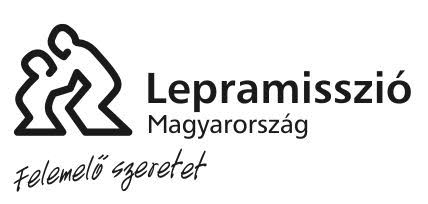 Lepramisszió, 1151 Budapest, Alag u.3. 06-30 638 4736   info@lepramisszio.huadószám: 18184747-1-42bankszámlaszám: 11702036-20705549www.lepramisszio.hu